Tema 21 “Jesús ha resucitado”.           Catecismo “Jesús nos quiere” página 98Objetivo: conocer los relatos de la resurrección de Jesús. 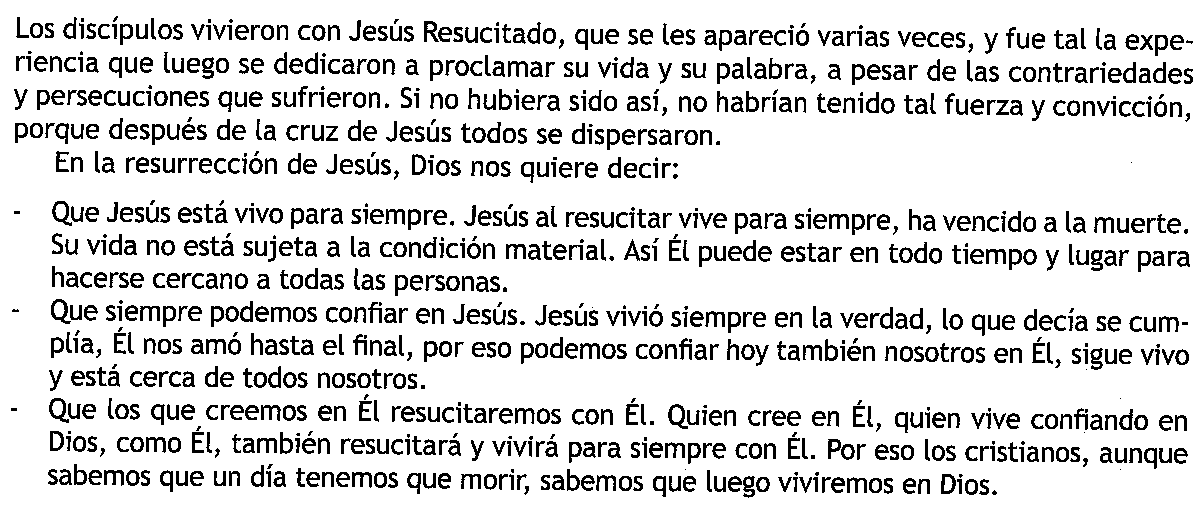 Leemos en la pág. 98.Leemos y comentamos y contestamos a las preguntas de las paginas 99, 100 y 101.Podemos pintar un cirio pascual símbolo de Jesús resucitado.Terminamos rezando un Padrenuestro a Dios.